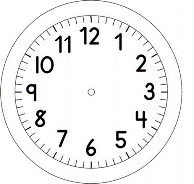 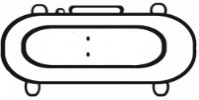 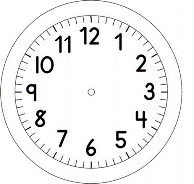 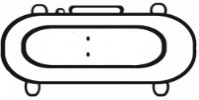 MATEMÁTICA1)MANUELA QUER SUBIR AS ESCADAS PISANDO SOMENTE NOS DEGRAUS DE NÚMEROS PARES.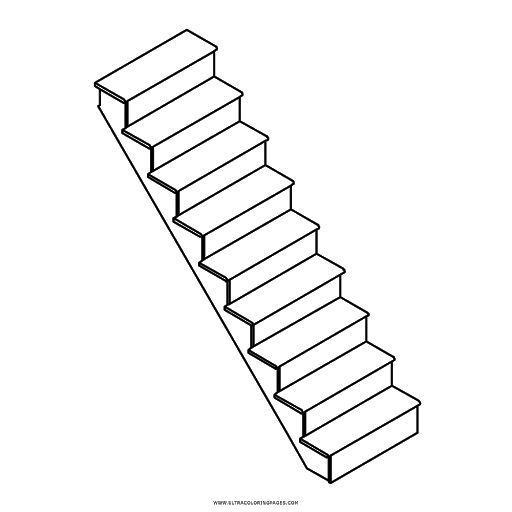 DESCUBRA EM QUAIS DEGRAUS MANUELA IRÁ PISAR E ESCREVA-OS NA LINHA ABAIXO.______________________________________________________________AGORA, MANUELA QUER DESCER AS ESCADAS, PISANDO SOMENTE NOS DEGRAUS DE NÚMEROS ÍMPARES. PINTE OS DEGRAUS QUE MANUELA IRÁ PISAR.2) ESCREVA O TOTAL DA SOMA DOS DEDOS E PINTE ONDE ESTÁ ESCRITO PAR SE O NÚMERO FOR PAR OU ÍMPAR SE O NÚMERO FOR ÍMPAR.                                      TOTAL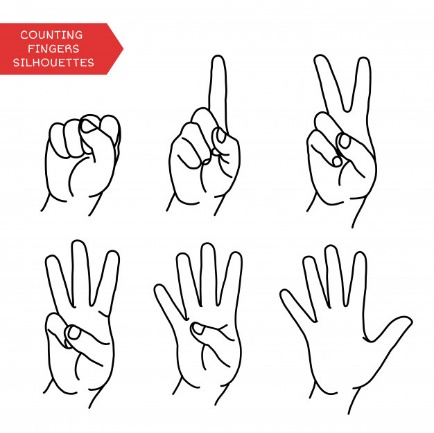 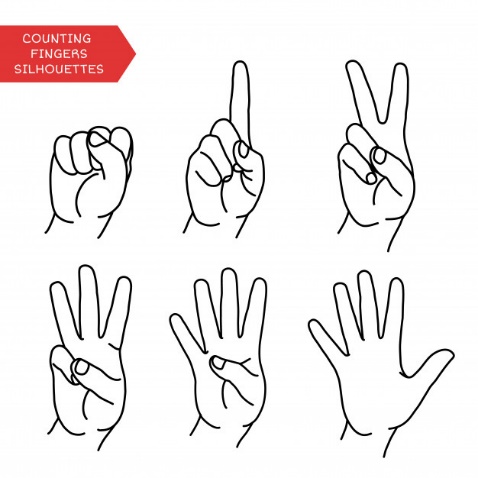 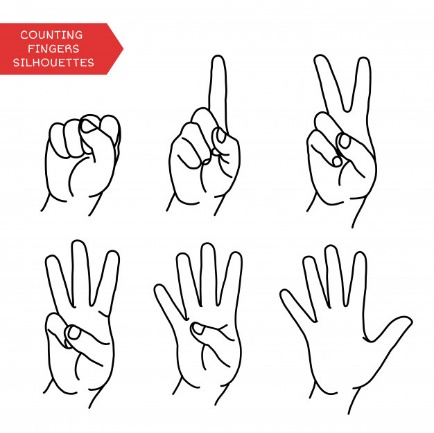 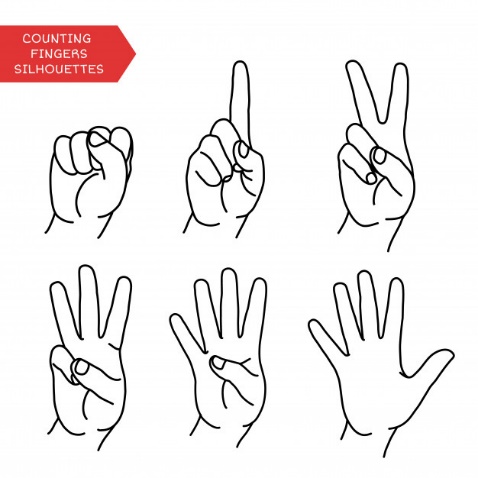 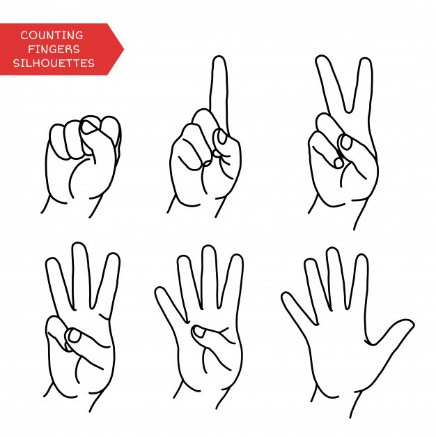 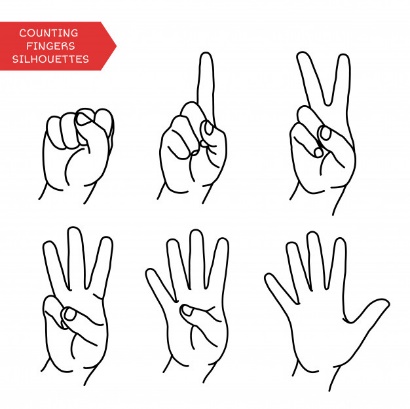 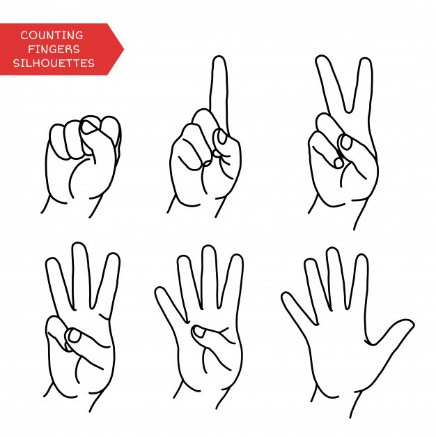 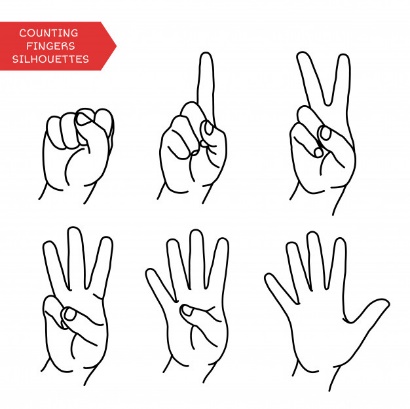 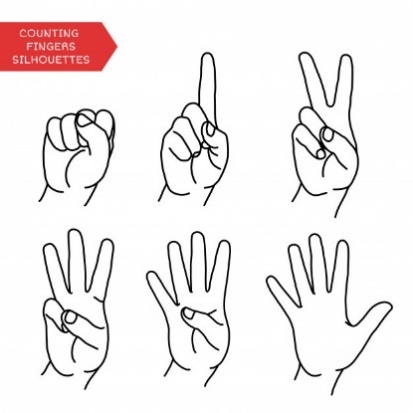 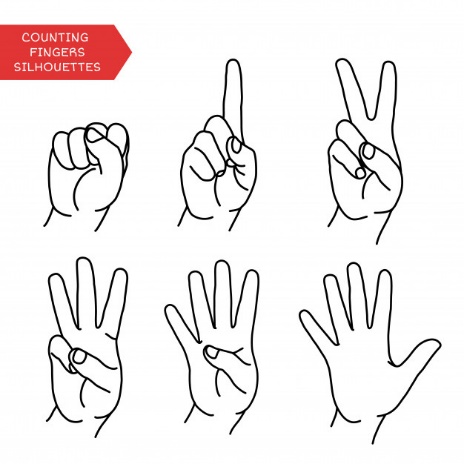 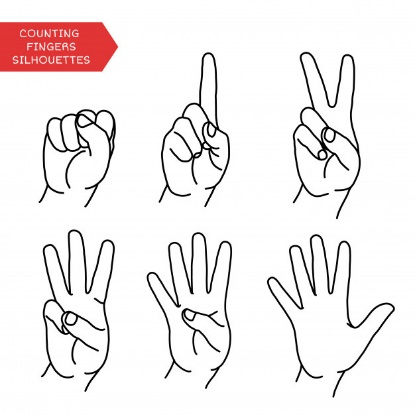 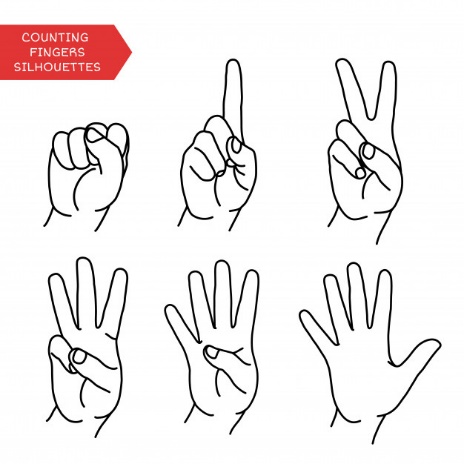 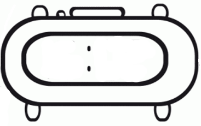 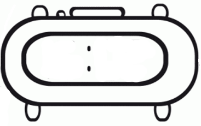 